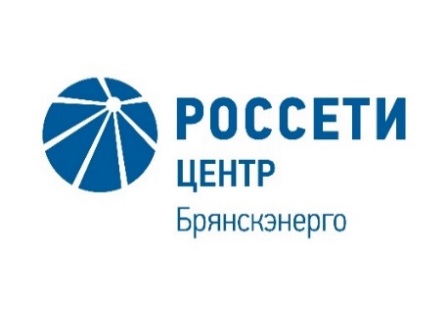 Уведомление №1об изменении условий Извещения (Документации) о проведении запроса цен по результатам предварительного конкурентного отбора на право заключения Договора на выполнение работ по проектированию техперевооружения ВЛ 110 кВ Дормашевская - Урицкая для нужд ПАО «МРСК Центра» (филиала «Брянскэнерго»), (опубликовано на официальном сайте Российской Федерации для размещения информации о размещении заказов www.zakupki.gov.ru, на сайте Единой электронной торговой площадки https://rosseti.roseltorg.ru № 32009013748 от 20.03.2020г., а также на официальном сайте ПАО «МРСК Центра» www.mrsk-1.ru в разделе «Закупки»).Организатор запроса цен ПАО «МРСК Центра», расположенный по адресу: РФ, 127018, г. Москва, 2-я Ямская ул., д. 4, (контактное лицо: Кузнецов Павел Николаевич, контактный телефон (4832) 67-23-68), настоящим вносит изменения в Извещение (Документацию) о проведении запроса цен по результатам предварительного конкурентного отбора на право заключения Договора на выполнение работ по проектированию техперевооружения ВЛ 110 кВ Дормашевская - Урицкая для нужд ПАО «МРСК Центра» (филиала «Брянскэнерго»).Внести изменения в Извещение (Документацию) о проведении запроса цен и изложить в следующей редакции:Дата окончания подачи заявок: 08.04.2020 12:00пункт 16 Извещения (Документации) о проведении запроса цен: «…Дата и время окончания приема Заявок: 12 часов 00 минут «08» апреля 2020 года, при этом предложенная Участником в Заявке (Форма 1) цена должна соответствовать цене, указанной Участником на «котировочной доске» ЭТП.…»;пункт 38 Извещения (Документации) о проведении запроса цен:  «…В процессе подготовки Заявки Участники вправе обратиться к Организатору за разъяснениями настоящей Документации. Запросы на разъяснение Документации должны быть направлены через ЭТП. Организатор обязуется ответить на любой запрос разъяснений в срок не позднее 3 (трех) рабочих дней с даты поступления запроса. Ответ на запрос разъяснений Организатор размещает посредством функционала ЭТП. Организатор начинает предоставлять ответы на запросы разъяснений с даты публикации закупочной процедуры (п. 3). Организатор заканчивает предоставлять ответы на запросы разъяснений в 12:00 «06» апреля 2020 года…»;пункт 46 Извещения (Документации) о проведении запроса цен:  «…Дата рассмотрения заявок: 13.04.2020 года. Дата подведения итогов: 15.04.2020 года …».Примечание:По отношению к исходной редакции Извещения (Документации) о проведении запроса цен на право заключения Договора на выполнение работ по проектированию техперевооружения ВЛ 110 кВ Дормашевская - Урицкая для нужд ПАО «МРСК Центра» (филиала «Брянскэнерго») внесены следующие изменения:изменен крайний срок предоставления ответов на запросы разъяснений;изменен крайний срок подачи заявок, дата рассмотрения заявок и подведения итогов закупки.В части, не затронутой настоящим уведомлением, Участники руководствуются Извещением (Документацией) о проведении запроса цен на право заключения Договора на выполнение работ по проектированию техперевооружения ВЛ 110 кВ Дормашевская - Урицкая для нужд ПАО «МРСК Центра» (филиала «Брянскэнерго»), (опубликовано на официальном сайте Российской Федерации для размещения информации о размещении заказов www.zakupki.gov.ru, на сайте Единой электронной торговой площадки https://rosseti.roseltorg.ru № 32009013748 от 20.03.2020г., а также на официальном сайте ПАО «МРСК Центра» www.mrsk-1.ru в разделе «Закупки»)Председатель закупочной комиссии – Заместитель генерального директора – директор филиала ПАО «МРСК Центра» – «Брянскэнерго»                                                                                                 Косарим А.И.